Участие библиотеки ДЦ «Исток» во Всероссийских и интернет – конкурсах с 30.03.2020 г – 16.04.2020г.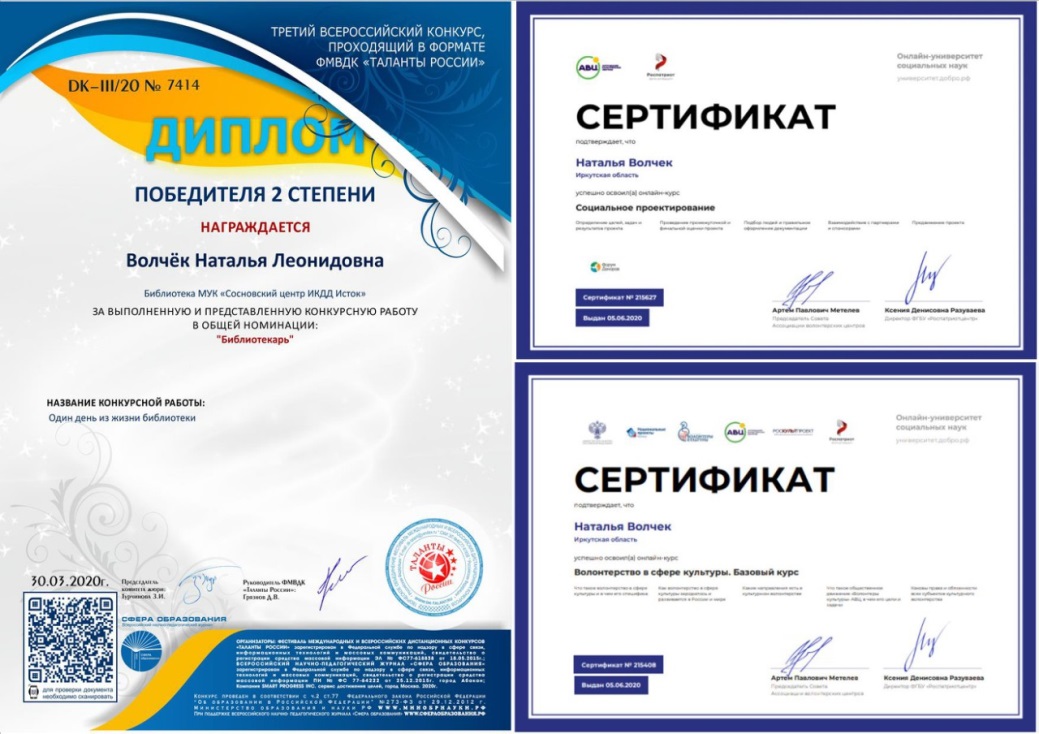 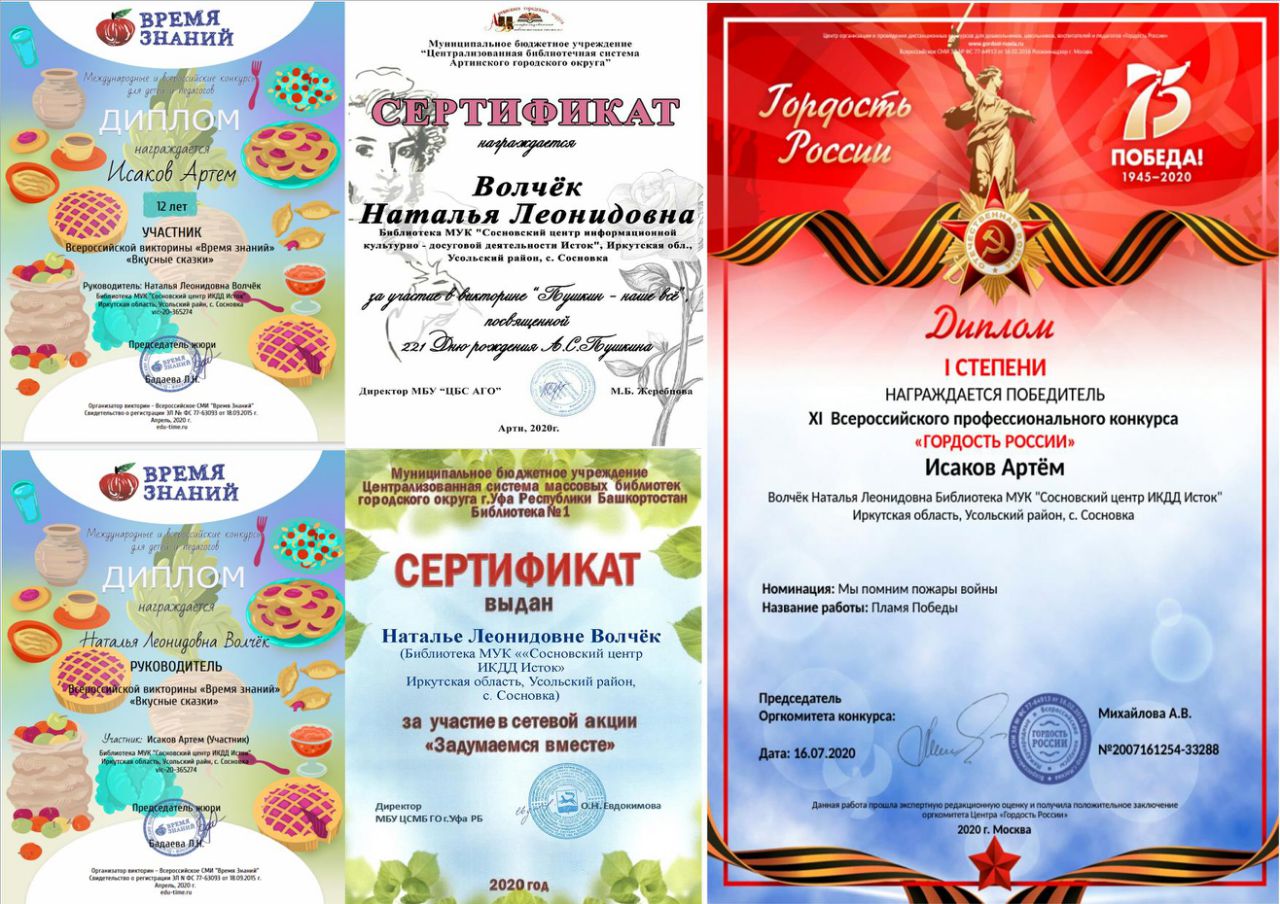 